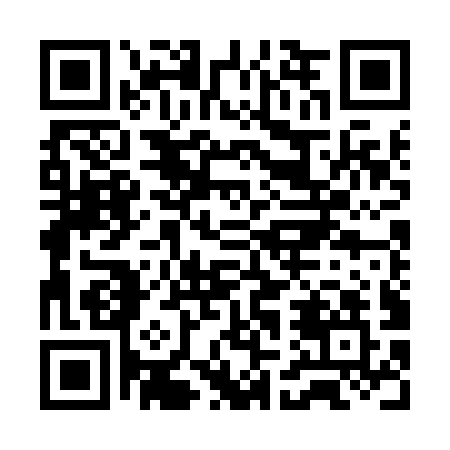 Prayer times for Williamstown, AustraliaMon 1 Apr 2024 - Tue 30 Apr 2024High Latitude Method: NonePrayer Calculation Method: Muslim World LeagueAsar Calculation Method: ShafiPrayer times provided by https://www.salahtimes.comDateDayFajrSunriseDhuhrAsrMaghribIsha1Mon6:037:271:184:387:098:282Tue6:047:281:184:377:088:263Wed6:057:291:184:367:068:254Thu6:067:291:174:357:058:245Fri6:067:301:174:347:048:226Sat6:077:311:174:337:028:217Sun5:086:3212:173:326:017:208Mon5:096:3212:163:316:007:189Tue5:096:3312:163:305:587:1710Wed5:106:3412:163:295:577:1611Thu5:116:3512:153:285:567:1512Fri5:126:3612:153:275:547:1313Sat5:126:3612:153:265:537:1214Sun5:136:3712:153:255:527:1115Mon5:146:3812:143:245:517:1016Tue5:156:3912:143:235:497:0917Wed5:156:3912:143:225:487:0718Thu5:166:4012:143:215:477:0619Fri5:176:4112:143:215:467:0520Sat5:176:4212:133:205:447:0421Sun5:186:4312:133:195:437:0322Mon5:196:4312:133:185:427:0223Tue5:196:4412:133:175:417:0124Wed5:206:4512:133:165:407:0025Thu5:216:4612:123:155:396:5926Fri5:226:4612:123:145:386:5827Sat5:226:4712:123:135:366:5728Sun5:236:4812:123:125:356:5629Mon5:246:4912:123:125:346:5530Tue5:246:5012:123:115:336:54